STEAM – проект «Рыбы»Планирование проекта: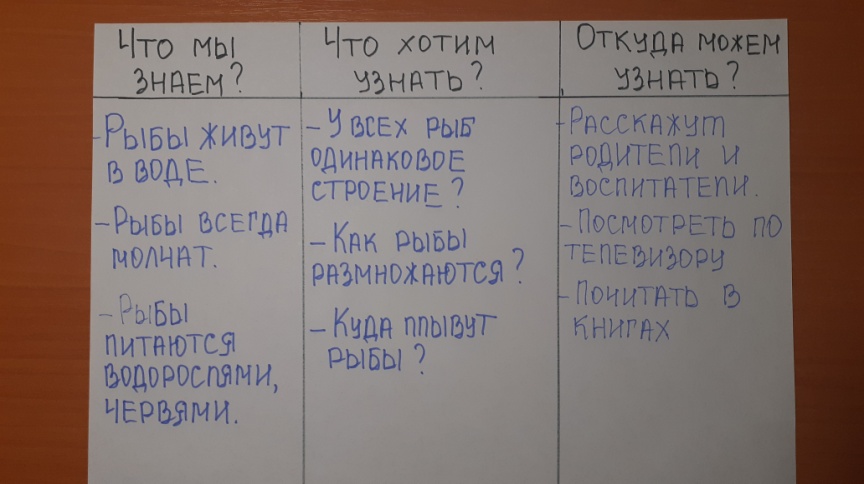 Вопрос для детей: Что вы хотите узнать о рыбах?Вопросы детей: 	- У всех рыб одинаковое строение?- Как рыбы размножаются?- Куда плывут рыбы?     2. Реализация проекта:Какие задачи детского развития были решеныУмение исследовать: формулировать гипотезу, работать с информацией, делать выводыУмение конструировать по схеме и собственному замыслуНавыки чтения и письма Умение ориентироваться в пространстве, составление схемы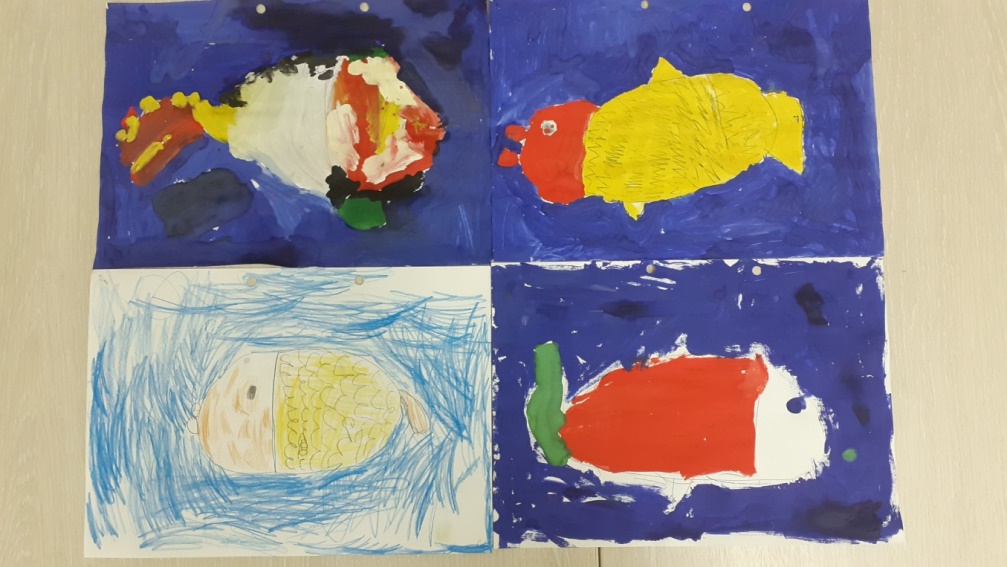 Навыки сложения и счетаРазвитие воображения, творческого мышления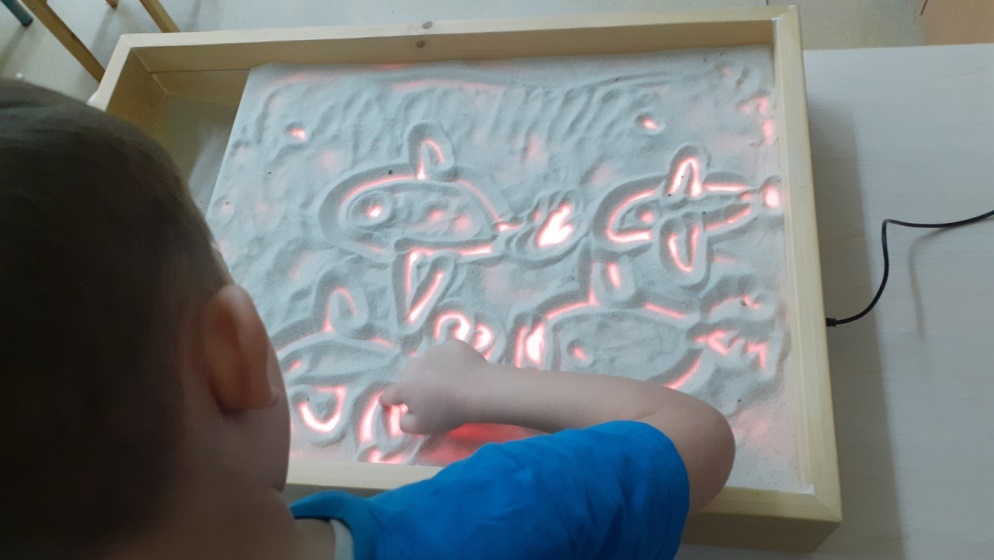 Развитие навыков коммуникации, умение работать в группе Фото  1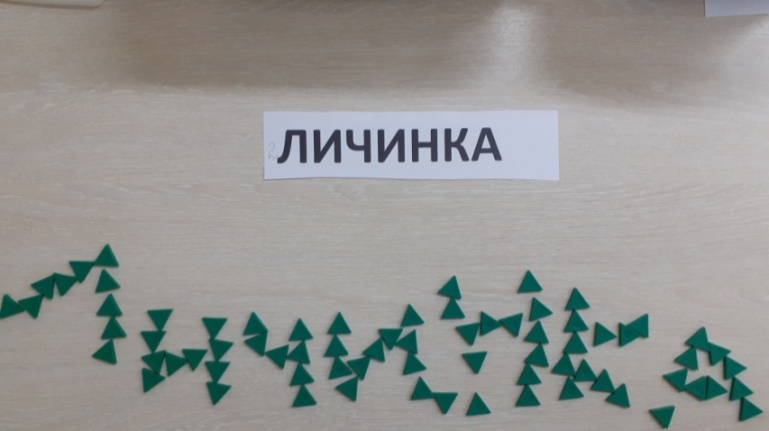 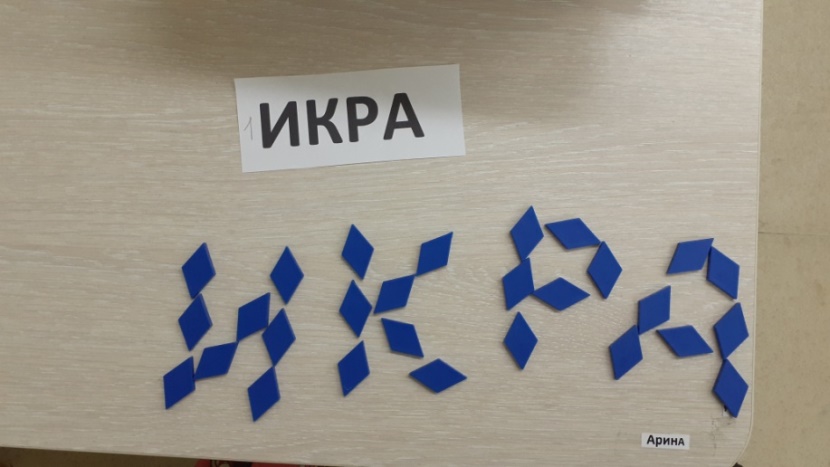 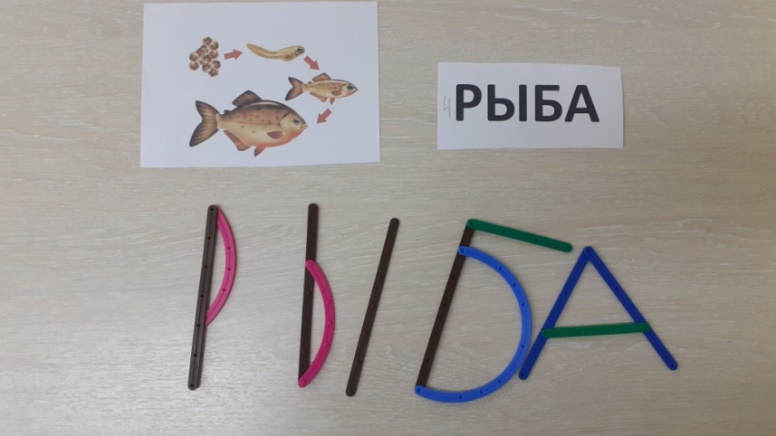 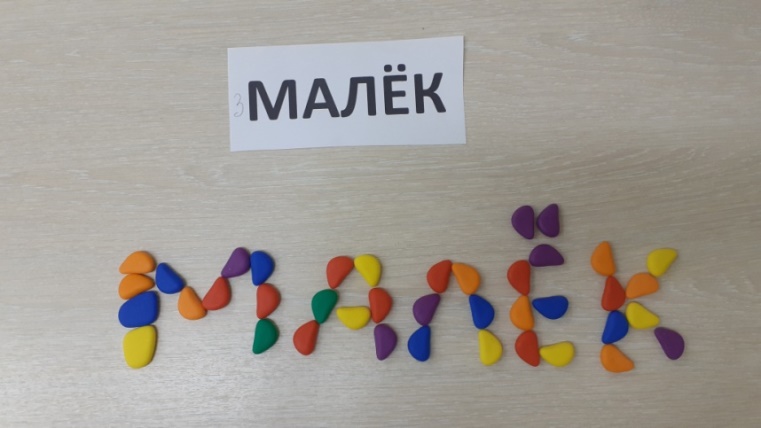                                              Фото 2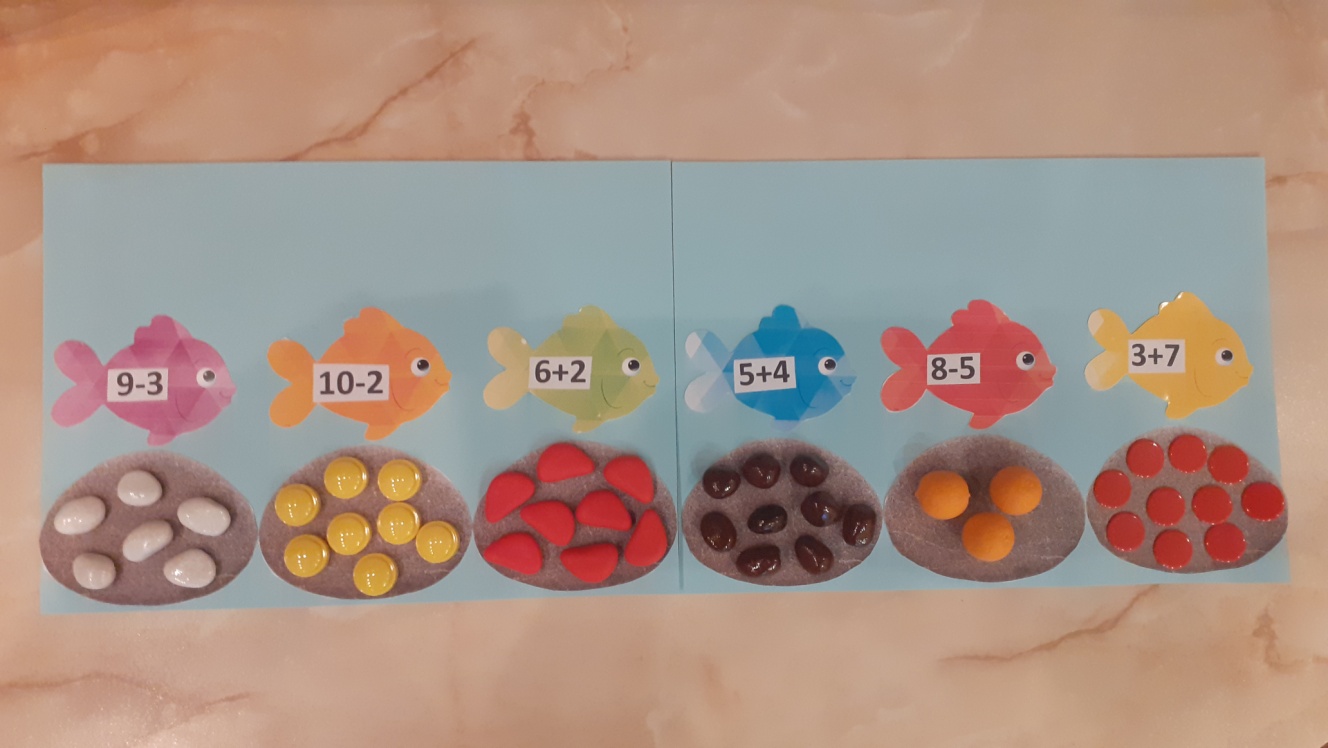 Фото 3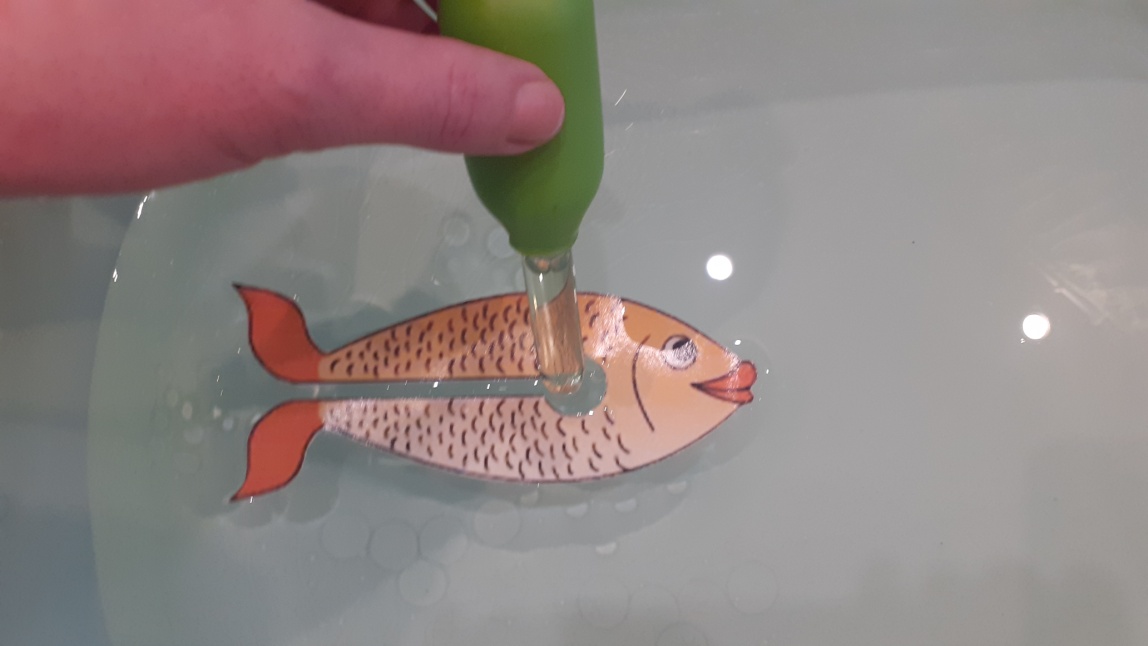 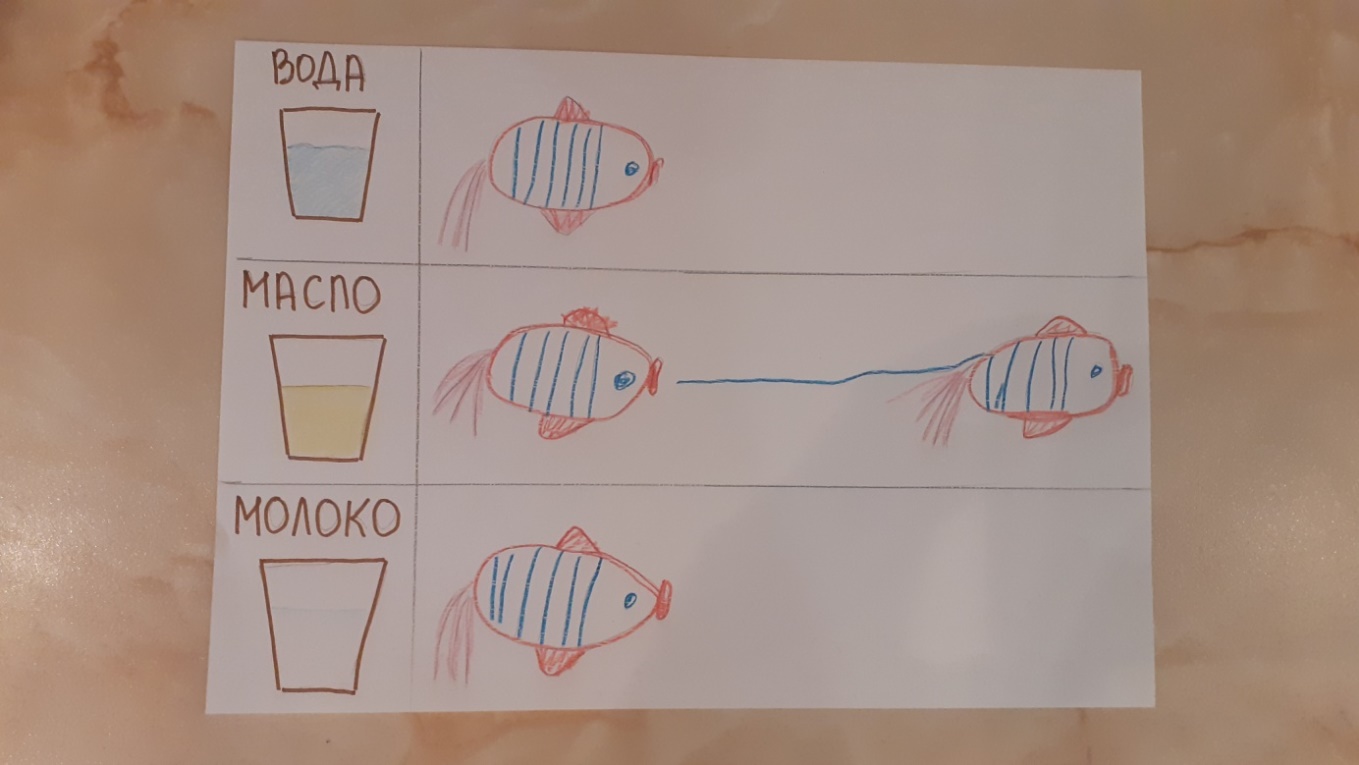                                                       Фото 4ДетскийвопросЦентры активностиДеятельность детейОснащениеРППСУ всех рыб одинаковое строение?ЦентрнаукиДелаем эксперимент: «Почему форма рыб напоминает капельку?» (фиксируем)   Таз с водой, таблица для фиксации результатовУ всех рыб одинаковое строение?ЦентрконструированияОригами рыбаБумага, ножницы, клей, схемыУ всех рыб одинаковое строение?ЦентрконструированияДелаем рыбу из природного материала (по собственному замыслу)Шишки, желуди, ракушки, листья, глинаУ всех рыб одинаковое строение?Центр творчестваРисуем рыб на бумаге, песке, крупе (Фото 1)Бумага, краски, кисти, фломастеры, карандаши, подносы с песком, крупой.Как рыбы размножаются?ЦентрграмотыПишем слова с помощью конструкторов  (Фото 2)Конструкторы по выбору детей: палочки Геостикс, мозаика геометрические фигуры, соединяющиеся кубики.Схемы размножения рыб, образцы слов.ЦентрматематикиРешаем примеры «Сколько рыбок родилось», фиксируем (Фото 3)Рыбы с примерами, камушки, мозаика, ЦентрматематикиВыкладываем группы рыб соответственно цифрамКарточки с цифрами, мозаика, камушки, палочки Геостикс Куда плывут рыбы?ЦентрматематикиПрокладываем маршруты с помощью программируемых игрушек и фиксируем их Робот Ботли, робо – мышь, схемыКуда плывут рыбы?ЦентрконструированияДелаем макет водоема с рыбамиКоробки, цветная бумага и картон, ткани, скотч, ножницы, клей, нитки, камни, ракушки, песок, бусины, конструкторы.Куда плывут рыбы?ЦентрнаукиДелаем эксперимент «Живая рыба» (фиксируем) (Фото 4)Таз с водой, шаблоны рыб из плотной бумаги с отверстием, масло растительное, вода, молоко, пипетки, таблица для фиксации эксперимента.